基本信息基本信息 更新时间：2024-05-16 16:43  更新时间：2024-05-16 16:43  更新时间：2024-05-16 16:43  更新时间：2024-05-16 16:43 姓    名姓    名程延栋程延栋年    龄47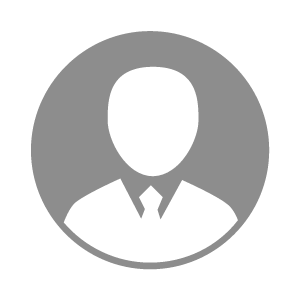 电    话电    话下载后可见下载后可见毕业院校洛阳市技工学校邮    箱邮    箱下载后可见下载后可见学    历中技住    址住    址期望月薪5000-10000求职意向求职意向电工电工电工电工期望地区期望地区洛阳市洛阳市洛阳市洛阳市教育经历教育经历工作经历工作经历工作单位：河南春天牧业 工作单位：河南春天牧业 工作单位：河南春天牧业 工作单位：河南春天牧业 工作单位：河南春天牧业 工作单位：河南春天牧业 工作单位：河南春天牧业 自我评价自我评价其他特长其他特长